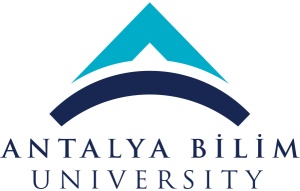 ECTS Course Description FormECTS Course Description FormECTS Course Description FormECTS Course Description FormECTS Course Description FormECTS Course Description FormECTS Course Description FormECTS Course Description FormECTS Course Description FormECTS Course Description FormECTS Course Description FormECTS Course Description FormECTS Course Description FormECTS Course Description FormECTS Course Description FormECTS Course Description FormECTS Course Description FormECTS Course Description FormECTS Course Description FormECTS Course Description FormECTS Course Description FormECTS Course Description FormECTS Course Description FormECTS Course Description FormPART I ( Senate Approval)PART I ( Senate Approval)PART I ( Senate Approval)PART I ( Senate Approval)PART I ( Senate Approval)PART I ( Senate Approval)PART I ( Senate Approval)PART I ( Senate Approval)PART I ( Senate Approval)PART I ( Senate Approval)PART I ( Senate Approval)PART I ( Senate Approval)PART I ( Senate Approval)PART I ( Senate Approval)PART I ( Senate Approval)PART I ( Senate Approval)PART I ( Senate Approval)PART I ( Senate Approval)PART I ( Senate Approval)PART I ( Senate Approval)PART I ( Senate Approval)PART I ( Senate Approval)PART I ( Senate Approval)PART I ( Senate Approval)PART I ( Senate Approval)PART I ( Senate Approval)PART I ( Senate Approval)PART I ( Senate Approval)PART I ( Senate Approval)Offering School  Antalya Bilim UniversityAntalya Bilim UniversityAntalya Bilim UniversityAntalya Bilim UniversityAntalya Bilim UniversityAntalya Bilim UniversityAntalya Bilim UniversityAntalya Bilim UniversityAntalya Bilim UniversityAntalya Bilim UniversityAntalya Bilim UniversityAntalya Bilim UniversityAntalya Bilim UniversityAntalya Bilim UniversityAntalya Bilim UniversityAntalya Bilim UniversityAntalya Bilim UniversityAntalya Bilim UniversityAntalya Bilim UniversityAntalya Bilim UniversityAntalya Bilim UniversityAntalya Bilim UniversityAntalya Bilim UniversityAntalya Bilim UniversityAntalya Bilim UniversityAntalya Bilim UniversityAntalya Bilim UniversityAntalya Bilim UniversityOffering DepartmentIndustrial EngineeringIndustrial EngineeringIndustrial EngineeringIndustrial EngineeringIndustrial EngineeringIndustrial EngineeringIndustrial EngineeringIndustrial EngineeringIndustrial EngineeringIndustrial EngineeringIndustrial EngineeringIndustrial EngineeringIndustrial EngineeringIndustrial EngineeringIndustrial EngineeringIndustrial EngineeringIndustrial EngineeringIndustrial EngineeringIndustrial EngineeringIndustrial EngineeringIndustrial EngineeringIndustrial EngineeringIndustrial EngineeringIndustrial EngineeringIndustrial EngineeringIndustrial EngineeringIndustrial EngineeringIndustrial EngineeringProgram(s) Offered toIndustrial EngineeringIndustrial EngineeringIndustrial EngineeringIndustrial EngineeringIndustrial EngineeringIndustrial EngineeringIndustrial EngineeringIndustrial EngineeringIndustrial EngineeringIndustrial EngineeringIndustrial EngineeringIndustrial EngineeringIndustrial EngineeringElectiveElectiveElectiveElectiveElectiveElectiveElectiveElectiveElectiveElectiveElectiveElectiveElectiveElectiveElectiveProgram(s) Offered toProgram(s) Offered toCourse Code IE-350IE-350IE-350IE-350IE-350IE-350IE-350IE-350IE-350IE-350IE-350IE-350IE-350IE-350IE-350IE-350IE-350IE-350IE-350IE-350IE-350IE-350IE-350IE-350IE-350IE-350IE-350IE-350Course NameIndustrial NanotechnologyIndustrial NanotechnologyIndustrial NanotechnologyIndustrial NanotechnologyIndustrial NanotechnologyIndustrial NanotechnologyIndustrial NanotechnologyIndustrial NanotechnologyIndustrial NanotechnologyIndustrial NanotechnologyIndustrial NanotechnologyIndustrial NanotechnologyIndustrial NanotechnologyIndustrial NanotechnologyIndustrial NanotechnologyIndustrial NanotechnologyIndustrial NanotechnologyIndustrial NanotechnologyIndustrial NanotechnologyIndustrial NanotechnologyIndustrial NanotechnologyIndustrial NanotechnologyIndustrial NanotechnologyIndustrial NanotechnologyIndustrial NanotechnologyIndustrial NanotechnologyIndustrial NanotechnologyIndustrial NanotechnologyLanguage of InstructionEnglishEnglishEnglishEnglishEnglishEnglishEnglishEnglishEnglishEnglishEnglishEnglishEnglishEnglishEnglishEnglishEnglishEnglishEnglishEnglishEnglishEnglishEnglishEnglishEnglishEnglishEnglishEnglishType of CourseLectureLectureLectureLectureLectureLectureLectureLectureLectureLectureLectureLectureLectureLectureLectureLectureLectureLectureLectureLectureLectureLectureLectureLectureLectureLectureLectureLectureLevel of CourseUndergraduateUndergraduateUndergraduateUndergraduateUndergraduateUndergraduateUndergraduateUndergraduateUndergraduateUndergraduateUndergraduateUndergraduateUndergraduateUndergraduateUndergraduateUndergraduateUndergraduateUndergraduateUndergraduateUndergraduateUndergraduateUndergraduateUndergraduateUndergraduateUndergraduateUndergraduateUndergraduateUndergraduateHours per WeekLecture: 3Lecture: 3Lecture: 3Lecture: 3Lecture: 3Laboratory:Laboratory:Laboratory:Laboratory:Recitation: Recitation: Practical:  Practical:  Practical:  Practical:  Practical:  Studio: Studio: Studio: Studio: Studio: Studio: Other: Other: Other: Other: Other: Other: ECTS Credit6666666666666666666666666666Grading Mode----------------------------Pre-requisites----------------------------Co-requisites----------------------------Registration Restriction----------------------------Educational ObjectiveTo elucidate on advantages of nanotechnology based applications in each industry To provide instances of contemporary industrial applications of nanotechnology To provide an overview of future technological advancements and increasing role of nanotechnology in each industryTo elucidate on advantages of nanotechnology based applications in each industry To provide instances of contemporary industrial applications of nanotechnology To provide an overview of future technological advancements and increasing role of nanotechnology in each industryTo elucidate on advantages of nanotechnology based applications in each industry To provide instances of contemporary industrial applications of nanotechnology To provide an overview of future technological advancements and increasing role of nanotechnology in each industryTo elucidate on advantages of nanotechnology based applications in each industry To provide instances of contemporary industrial applications of nanotechnology To provide an overview of future technological advancements and increasing role of nanotechnology in each industryTo elucidate on advantages of nanotechnology based applications in each industry To provide instances of contemporary industrial applications of nanotechnology To provide an overview of future technological advancements and increasing role of nanotechnology in each industryTo elucidate on advantages of nanotechnology based applications in each industry To provide instances of contemporary industrial applications of nanotechnology To provide an overview of future technological advancements and increasing role of nanotechnology in each industryTo elucidate on advantages of nanotechnology based applications in each industry To provide instances of contemporary industrial applications of nanotechnology To provide an overview of future technological advancements and increasing role of nanotechnology in each industryTo elucidate on advantages of nanotechnology based applications in each industry To provide instances of contemporary industrial applications of nanotechnology To provide an overview of future technological advancements and increasing role of nanotechnology in each industryTo elucidate on advantages of nanotechnology based applications in each industry To provide instances of contemporary industrial applications of nanotechnology To provide an overview of future technological advancements and increasing role of nanotechnology in each industryTo elucidate on advantages of nanotechnology based applications in each industry To provide instances of contemporary industrial applications of nanotechnology To provide an overview of future technological advancements and increasing role of nanotechnology in each industryTo elucidate on advantages of nanotechnology based applications in each industry To provide instances of contemporary industrial applications of nanotechnology To provide an overview of future technological advancements and increasing role of nanotechnology in each industryTo elucidate on advantages of nanotechnology based applications in each industry To provide instances of contemporary industrial applications of nanotechnology To provide an overview of future technological advancements and increasing role of nanotechnology in each industryTo elucidate on advantages of nanotechnology based applications in each industry To provide instances of contemporary industrial applications of nanotechnology To provide an overview of future technological advancements and increasing role of nanotechnology in each industryTo elucidate on advantages of nanotechnology based applications in each industry To provide instances of contemporary industrial applications of nanotechnology To provide an overview of future technological advancements and increasing role of nanotechnology in each industryTo elucidate on advantages of nanotechnology based applications in each industry To provide instances of contemporary industrial applications of nanotechnology To provide an overview of future technological advancements and increasing role of nanotechnology in each industryTo elucidate on advantages of nanotechnology based applications in each industry To provide instances of contemporary industrial applications of nanotechnology To provide an overview of future technological advancements and increasing role of nanotechnology in each industryTo elucidate on advantages of nanotechnology based applications in each industry To provide instances of contemporary industrial applications of nanotechnology To provide an overview of future technological advancements and increasing role of nanotechnology in each industryTo elucidate on advantages of nanotechnology based applications in each industry To provide instances of contemporary industrial applications of nanotechnology To provide an overview of future technological advancements and increasing role of nanotechnology in each industryTo elucidate on advantages of nanotechnology based applications in each industry To provide instances of contemporary industrial applications of nanotechnology To provide an overview of future technological advancements and increasing role of nanotechnology in each industryTo elucidate on advantages of nanotechnology based applications in each industry To provide instances of contemporary industrial applications of nanotechnology To provide an overview of future technological advancements and increasing role of nanotechnology in each industryTo elucidate on advantages of nanotechnology based applications in each industry To provide instances of contemporary industrial applications of nanotechnology To provide an overview of future technological advancements and increasing role of nanotechnology in each industryTo elucidate on advantages of nanotechnology based applications in each industry To provide instances of contemporary industrial applications of nanotechnology To provide an overview of future technological advancements and increasing role of nanotechnology in each industryTo elucidate on advantages of nanotechnology based applications in each industry To provide instances of contemporary industrial applications of nanotechnology To provide an overview of future technological advancements and increasing role of nanotechnology in each industryTo elucidate on advantages of nanotechnology based applications in each industry To provide instances of contemporary industrial applications of nanotechnology To provide an overview of future technological advancements and increasing role of nanotechnology in each industryTo elucidate on advantages of nanotechnology based applications in each industry To provide instances of contemporary industrial applications of nanotechnology To provide an overview of future technological advancements and increasing role of nanotechnology in each industryTo elucidate on advantages of nanotechnology based applications in each industry To provide instances of contemporary industrial applications of nanotechnology To provide an overview of future technological advancements and increasing role of nanotechnology in each industryTo elucidate on advantages of nanotechnology based applications in each industry To provide instances of contemporary industrial applications of nanotechnology To provide an overview of future technological advancements and increasing role of nanotechnology in each industryTo elucidate on advantages of nanotechnology based applications in each industry To provide instances of contemporary industrial applications of nanotechnology To provide an overview of future technological advancements and increasing role of nanotechnology in each industryCourse DescriptionThe IE-350 covers the recent improvements on nanotechnology in different industry areasThe IE-350 covers the recent improvements on nanotechnology in different industry areasThe IE-350 covers the recent improvements on nanotechnology in different industry areasThe IE-350 covers the recent improvements on nanotechnology in different industry areasThe IE-350 covers the recent improvements on nanotechnology in different industry areasThe IE-350 covers the recent improvements on nanotechnology in different industry areasThe IE-350 covers the recent improvements on nanotechnology in different industry areasThe IE-350 covers the recent improvements on nanotechnology in different industry areasThe IE-350 covers the recent improvements on nanotechnology in different industry areasThe IE-350 covers the recent improvements on nanotechnology in different industry areasThe IE-350 covers the recent improvements on nanotechnology in different industry areasThe IE-350 covers the recent improvements on nanotechnology in different industry areasThe IE-350 covers the recent improvements on nanotechnology in different industry areasThe IE-350 covers the recent improvements on nanotechnology in different industry areasThe IE-350 covers the recent improvements on nanotechnology in different industry areasThe IE-350 covers the recent improvements on nanotechnology in different industry areasThe IE-350 covers the recent improvements on nanotechnology in different industry areasThe IE-350 covers the recent improvements on nanotechnology in different industry areasThe IE-350 covers the recent improvements on nanotechnology in different industry areasThe IE-350 covers the recent improvements on nanotechnology in different industry areasThe IE-350 covers the recent improvements on nanotechnology in different industry areasThe IE-350 covers the recent improvements on nanotechnology in different industry areasThe IE-350 covers the recent improvements on nanotechnology in different industry areasThe IE-350 covers the recent improvements on nanotechnology in different industry areasThe IE-350 covers the recent improvements on nanotechnology in different industry areasThe IE-350 covers the recent improvements on nanotechnology in different industry areasThe IE-350 covers the recent improvements on nanotechnology in different industry areasThe IE-350 covers the recent improvements on nanotechnology in different industry areasLearning Outcomes LO1LO1LO1will be able to describe the new trends of nanotechnology inElectric-electronics industryPharmaceutical and biomedical industryChemical industryAgricultural and food industryTextile and cosmetics industrywill be able to describe the new trends of nanotechnology inElectric-electronics industryPharmaceutical and biomedical industryChemical industryAgricultural and food industryTextile and cosmetics industrywill be able to describe the new trends of nanotechnology inElectric-electronics industryPharmaceutical and biomedical industryChemical industryAgricultural and food industryTextile and cosmetics industrywill be able to describe the new trends of nanotechnology inElectric-electronics industryPharmaceutical and biomedical industryChemical industryAgricultural and food industryTextile and cosmetics industrywill be able to describe the new trends of nanotechnology inElectric-electronics industryPharmaceutical and biomedical industryChemical industryAgricultural and food industryTextile and cosmetics industrywill be able to describe the new trends of nanotechnology inElectric-electronics industryPharmaceutical and biomedical industryChemical industryAgricultural and food industryTextile and cosmetics industrywill be able to describe the new trends of nanotechnology inElectric-electronics industryPharmaceutical and biomedical industryChemical industryAgricultural and food industryTextile and cosmetics industrywill be able to describe the new trends of nanotechnology inElectric-electronics industryPharmaceutical and biomedical industryChemical industryAgricultural and food industryTextile and cosmetics industrywill be able to describe the new trends of nanotechnology inElectric-electronics industryPharmaceutical and biomedical industryChemical industryAgricultural and food industryTextile and cosmetics industrywill be able to describe the new trends of nanotechnology inElectric-electronics industryPharmaceutical and biomedical industryChemical industryAgricultural and food industryTextile and cosmetics industrywill be able to describe the new trends of nanotechnology inElectric-electronics industryPharmaceutical and biomedical industryChemical industryAgricultural and food industryTextile and cosmetics industrywill be able to describe the new trends of nanotechnology inElectric-electronics industryPharmaceutical and biomedical industryChemical industryAgricultural and food industryTextile and cosmetics industrywill be able to describe the new trends of nanotechnology inElectric-electronics industryPharmaceutical and biomedical industryChemical industryAgricultural and food industryTextile and cosmetics industrywill be able to describe the new trends of nanotechnology inElectric-electronics industryPharmaceutical and biomedical industryChemical industryAgricultural and food industryTextile and cosmetics industrywill be able to describe the new trends of nanotechnology inElectric-electronics industryPharmaceutical and biomedical industryChemical industryAgricultural and food industryTextile and cosmetics industrywill be able to describe the new trends of nanotechnology inElectric-electronics industryPharmaceutical and biomedical industryChemical industryAgricultural and food industryTextile and cosmetics industrywill be able to describe the new trends of nanotechnology inElectric-electronics industryPharmaceutical and biomedical industryChemical industryAgricultural and food industryTextile and cosmetics industrywill be able to describe the new trends of nanotechnology inElectric-electronics industryPharmaceutical and biomedical industryChemical industryAgricultural and food industryTextile and cosmetics industrywill be able to describe the new trends of nanotechnology inElectric-electronics industryPharmaceutical and biomedical industryChemical industryAgricultural and food industryTextile and cosmetics industrywill be able to describe the new trends of nanotechnology inElectric-electronics industryPharmaceutical and biomedical industryChemical industryAgricultural and food industryTextile and cosmetics industrywill be able to describe the new trends of nanotechnology inElectric-electronics industryPharmaceutical and biomedical industryChemical industryAgricultural and food industryTextile and cosmetics industrywill be able to describe the new trends of nanotechnology inElectric-electronics industryPharmaceutical and biomedical industryChemical industryAgricultural and food industryTextile and cosmetics industrywill be able to describe the new trends of nanotechnology inElectric-electronics industryPharmaceutical and biomedical industryChemical industryAgricultural and food industryTextile and cosmetics industrywill be able to describe the new trends of nanotechnology inElectric-electronics industryPharmaceutical and biomedical industryChemical industryAgricultural and food industryTextile and cosmetics industrywill be able to describe the new trends of nanotechnology inElectric-electronics industryPharmaceutical and biomedical industryChemical industryAgricultural and food industryTextile and cosmetics industryLearning Outcomes LO2LO2LO2will be able to describe the new trends of nanotechnology inElectric-electronics industryPharmaceutical and biomedical industryChemical industryAgricultural and food industryTextile and cosmetics industrywill be able to describe the new trends of nanotechnology inElectric-electronics industryPharmaceutical and biomedical industryChemical industryAgricultural and food industryTextile and cosmetics industrywill be able to describe the new trends of nanotechnology inElectric-electronics industryPharmaceutical and biomedical industryChemical industryAgricultural and food industryTextile and cosmetics industrywill be able to describe the new trends of nanotechnology inElectric-electronics industryPharmaceutical and biomedical industryChemical industryAgricultural and food industryTextile and cosmetics industrywill be able to describe the new trends of nanotechnology inElectric-electronics industryPharmaceutical and biomedical industryChemical industryAgricultural and food industryTextile and cosmetics industrywill be able to describe the new trends of nanotechnology inElectric-electronics industryPharmaceutical and biomedical industryChemical industryAgricultural and food industryTextile and cosmetics industrywill be able to describe the new trends of nanotechnology inElectric-electronics industryPharmaceutical and biomedical industryChemical industryAgricultural and food industryTextile and cosmetics industrywill be able to describe the new trends of nanotechnology inElectric-electronics industryPharmaceutical and biomedical industryChemical industryAgricultural and food industryTextile and cosmetics industrywill be able to describe the new trends of nanotechnology inElectric-electronics industryPharmaceutical and biomedical industryChemical industryAgricultural and food industryTextile and cosmetics industrywill be able to describe the new trends of nanotechnology inElectric-electronics industryPharmaceutical and biomedical industryChemical industryAgricultural and food industryTextile and cosmetics industrywill be able to describe the new trends of nanotechnology inElectric-electronics industryPharmaceutical and biomedical industryChemical industryAgricultural and food industryTextile and cosmetics industrywill be able to describe the new trends of nanotechnology inElectric-electronics industryPharmaceutical and biomedical industryChemical industryAgricultural and food industryTextile and cosmetics industrywill be able to describe the new trends of nanotechnology inElectric-electronics industryPharmaceutical and biomedical industryChemical industryAgricultural and food industryTextile and cosmetics industrywill be able to describe the new trends of nanotechnology inElectric-electronics industryPharmaceutical and biomedical industryChemical industryAgricultural and food industryTextile and cosmetics industrywill be able to describe the new trends of nanotechnology inElectric-electronics industryPharmaceutical and biomedical industryChemical industryAgricultural and food industryTextile and cosmetics industrywill be able to describe the new trends of nanotechnology inElectric-electronics industryPharmaceutical and biomedical industryChemical industryAgricultural and food industryTextile and cosmetics industrywill be able to describe the new trends of nanotechnology inElectric-electronics industryPharmaceutical and biomedical industryChemical industryAgricultural and food industryTextile and cosmetics industrywill be able to describe the new trends of nanotechnology inElectric-electronics industryPharmaceutical and biomedical industryChemical industryAgricultural and food industryTextile and cosmetics industrywill be able to describe the new trends of nanotechnology inElectric-electronics industryPharmaceutical and biomedical industryChemical industryAgricultural and food industryTextile and cosmetics industrywill be able to describe the new trends of nanotechnology inElectric-electronics industryPharmaceutical and biomedical industryChemical industryAgricultural and food industryTextile and cosmetics industrywill be able to describe the new trends of nanotechnology inElectric-electronics industryPharmaceutical and biomedical industryChemical industryAgricultural and food industryTextile and cosmetics industrywill be able to describe the new trends of nanotechnology inElectric-electronics industryPharmaceutical and biomedical industryChemical industryAgricultural and food industryTextile and cosmetics industrywill be able to describe the new trends of nanotechnology inElectric-electronics industryPharmaceutical and biomedical industryChemical industryAgricultural and food industryTextile and cosmetics industrywill be able to describe the new trends of nanotechnology inElectric-electronics industryPharmaceutical and biomedical industryChemical industryAgricultural and food industryTextile and cosmetics industrywill be able to describe the new trends of nanotechnology inElectric-electronics industryPharmaceutical and biomedical industryChemical industryAgricultural and food industryTextile and cosmetics industryLearning Outcomes LO3LO3LO3will be able to describe the new trends of nanotechnology inElectric-electronics industryPharmaceutical and biomedical industryChemical industryAgricultural and food industryTextile and cosmetics industrywill be able to describe the new trends of nanotechnology inElectric-electronics industryPharmaceutical and biomedical industryChemical industryAgricultural and food industryTextile and cosmetics industrywill be able to describe the new trends of nanotechnology inElectric-electronics industryPharmaceutical and biomedical industryChemical industryAgricultural and food industryTextile and cosmetics industrywill be able to describe the new trends of nanotechnology inElectric-electronics industryPharmaceutical and biomedical industryChemical industryAgricultural and food industryTextile and cosmetics industrywill be able to describe the new trends of nanotechnology inElectric-electronics industryPharmaceutical and biomedical industryChemical industryAgricultural and food industryTextile and cosmetics industrywill be able to describe the new trends of nanotechnology inElectric-electronics industryPharmaceutical and biomedical industryChemical industryAgricultural and food industryTextile and cosmetics industrywill be able to describe the new trends of nanotechnology inElectric-electronics industryPharmaceutical and biomedical industryChemical industryAgricultural and food industryTextile and cosmetics industrywill be able to describe the new trends of nanotechnology inElectric-electronics industryPharmaceutical and biomedical industryChemical industryAgricultural and food industryTextile and cosmetics industrywill be able to describe the new trends of nanotechnology inElectric-electronics industryPharmaceutical and biomedical industryChemical industryAgricultural and food industryTextile and cosmetics industrywill be able to describe the new trends of nanotechnology inElectric-electronics industryPharmaceutical and biomedical industryChemical industryAgricultural and food industryTextile and cosmetics industrywill be able to describe the new trends of nanotechnology inElectric-electronics industryPharmaceutical and biomedical industryChemical industryAgricultural and food industryTextile and cosmetics industrywill be able to describe the new trends of nanotechnology inElectric-electronics industryPharmaceutical and biomedical industryChemical industryAgricultural and food industryTextile and cosmetics industrywill be able to describe the new trends of nanotechnology inElectric-electronics industryPharmaceutical and biomedical industryChemical industryAgricultural and food industryTextile and cosmetics industrywill be able to describe the new trends of nanotechnology inElectric-electronics industryPharmaceutical and biomedical industryChemical industryAgricultural and food industryTextile and cosmetics industrywill be able to describe the new trends of nanotechnology inElectric-electronics industryPharmaceutical and biomedical industryChemical industryAgricultural and food industryTextile and cosmetics industrywill be able to describe the new trends of nanotechnology inElectric-electronics industryPharmaceutical and biomedical industryChemical industryAgricultural and food industryTextile and cosmetics industrywill be able to describe the new trends of nanotechnology inElectric-electronics industryPharmaceutical and biomedical industryChemical industryAgricultural and food industryTextile and cosmetics industrywill be able to describe the new trends of nanotechnology inElectric-electronics industryPharmaceutical and biomedical industryChemical industryAgricultural and food industryTextile and cosmetics industrywill be able to describe the new trends of nanotechnology inElectric-electronics industryPharmaceutical and biomedical industryChemical industryAgricultural and food industryTextile and cosmetics industrywill be able to describe the new trends of nanotechnology inElectric-electronics industryPharmaceutical and biomedical industryChemical industryAgricultural and food industryTextile and cosmetics industrywill be able to describe the new trends of nanotechnology inElectric-electronics industryPharmaceutical and biomedical industryChemical industryAgricultural and food industryTextile and cosmetics industrywill be able to describe the new trends of nanotechnology inElectric-electronics industryPharmaceutical and biomedical industryChemical industryAgricultural and food industryTextile and cosmetics industrywill be able to describe the new trends of nanotechnology inElectric-electronics industryPharmaceutical and biomedical industryChemical industryAgricultural and food industryTextile and cosmetics industrywill be able to describe the new trends of nanotechnology inElectric-electronics industryPharmaceutical and biomedical industryChemical industryAgricultural and food industryTextile and cosmetics industrywill be able to describe the new trends of nanotechnology inElectric-electronics industryPharmaceutical and biomedical industryChemical industryAgricultural and food industryTextile and cosmetics industryLearning Outcomes LO4LO4LO4will be able to describe the new trends of nanotechnology inElectric-electronics industryPharmaceutical and biomedical industryChemical industryAgricultural and food industryTextile and cosmetics industrywill be able to describe the new trends of nanotechnology inElectric-electronics industryPharmaceutical and biomedical industryChemical industryAgricultural and food industryTextile and cosmetics industrywill be able to describe the new trends of nanotechnology inElectric-electronics industryPharmaceutical and biomedical industryChemical industryAgricultural and food industryTextile and cosmetics industrywill be able to describe the new trends of nanotechnology inElectric-electronics industryPharmaceutical and biomedical industryChemical industryAgricultural and food industryTextile and cosmetics industrywill be able to describe the new trends of nanotechnology inElectric-electronics industryPharmaceutical and biomedical industryChemical industryAgricultural and food industryTextile and cosmetics industrywill be able to describe the new trends of nanotechnology inElectric-electronics industryPharmaceutical and biomedical industryChemical industryAgricultural and food industryTextile and cosmetics industrywill be able to describe the new trends of nanotechnology inElectric-electronics industryPharmaceutical and biomedical industryChemical industryAgricultural and food industryTextile and cosmetics industrywill be able to describe the new trends of nanotechnology inElectric-electronics industryPharmaceutical and biomedical industryChemical industryAgricultural and food industryTextile and cosmetics industrywill be able to describe the new trends of nanotechnology inElectric-electronics industryPharmaceutical and biomedical industryChemical industryAgricultural and food industryTextile and cosmetics industrywill be able to describe the new trends of nanotechnology inElectric-electronics industryPharmaceutical and biomedical industryChemical industryAgricultural and food industryTextile and cosmetics industrywill be able to describe the new trends of nanotechnology inElectric-electronics industryPharmaceutical and biomedical industryChemical industryAgricultural and food industryTextile and cosmetics industrywill be able to describe the new trends of nanotechnology inElectric-electronics industryPharmaceutical and biomedical industryChemical industryAgricultural and food industryTextile and cosmetics industrywill be able to describe the new trends of nanotechnology inElectric-electronics industryPharmaceutical and biomedical industryChemical industryAgricultural and food industryTextile and cosmetics industrywill be able to describe the new trends of nanotechnology inElectric-electronics industryPharmaceutical and biomedical industryChemical industryAgricultural and food industryTextile and cosmetics industrywill be able to describe the new trends of nanotechnology inElectric-electronics industryPharmaceutical and biomedical industryChemical industryAgricultural and food industryTextile and cosmetics industrywill be able to describe the new trends of nanotechnology inElectric-electronics industryPharmaceutical and biomedical industryChemical industryAgricultural and food industryTextile and cosmetics industrywill be able to describe the new trends of nanotechnology inElectric-electronics industryPharmaceutical and biomedical industryChemical industryAgricultural and food industryTextile and cosmetics industrywill be able to describe the new trends of nanotechnology inElectric-electronics industryPharmaceutical and biomedical industryChemical industryAgricultural and food industryTextile and cosmetics industrywill be able to describe the new trends of nanotechnology inElectric-electronics industryPharmaceutical and biomedical industryChemical industryAgricultural and food industryTextile and cosmetics industrywill be able to describe the new trends of nanotechnology inElectric-electronics industryPharmaceutical and biomedical industryChemical industryAgricultural and food industryTextile and cosmetics industrywill be able to describe the new trends of nanotechnology inElectric-electronics industryPharmaceutical and biomedical industryChemical industryAgricultural and food industryTextile and cosmetics industrywill be able to describe the new trends of nanotechnology inElectric-electronics industryPharmaceutical and biomedical industryChemical industryAgricultural and food industryTextile and cosmetics industrywill be able to describe the new trends of nanotechnology inElectric-electronics industryPharmaceutical and biomedical industryChemical industryAgricultural and food industryTextile and cosmetics industrywill be able to describe the new trends of nanotechnology inElectric-electronics industryPharmaceutical and biomedical industryChemical industryAgricultural and food industryTextile and cosmetics industrywill be able to describe the new trends of nanotechnology inElectric-electronics industryPharmaceutical and biomedical industryChemical industryAgricultural and food industryTextile and cosmetics industryLearning Outcomes LO5LO5LO5will be able to describe the new trends of nanotechnology inElectric-electronics industryPharmaceutical and biomedical industryChemical industryAgricultural and food industryTextile and cosmetics industrywill be able to describe the new trends of nanotechnology inElectric-electronics industryPharmaceutical and biomedical industryChemical industryAgricultural and food industryTextile and cosmetics industrywill be able to describe the new trends of nanotechnology inElectric-electronics industryPharmaceutical and biomedical industryChemical industryAgricultural and food industryTextile and cosmetics industrywill be able to describe the new trends of nanotechnology inElectric-electronics industryPharmaceutical and biomedical industryChemical industryAgricultural and food industryTextile and cosmetics industrywill be able to describe the new trends of nanotechnology inElectric-electronics industryPharmaceutical and biomedical industryChemical industryAgricultural and food industryTextile and cosmetics industrywill be able to describe the new trends of nanotechnology inElectric-electronics industryPharmaceutical and biomedical industryChemical industryAgricultural and food industryTextile and cosmetics industrywill be able to describe the new trends of nanotechnology inElectric-electronics industryPharmaceutical and biomedical industryChemical industryAgricultural and food industryTextile and cosmetics industrywill be able to describe the new trends of nanotechnology inElectric-electronics industryPharmaceutical and biomedical industryChemical industryAgricultural and food industryTextile and cosmetics industrywill be able to describe the new trends of nanotechnology inElectric-electronics industryPharmaceutical and biomedical industryChemical industryAgricultural and food industryTextile and cosmetics industrywill be able to describe the new trends of nanotechnology inElectric-electronics industryPharmaceutical and biomedical industryChemical industryAgricultural and food industryTextile and cosmetics industrywill be able to describe the new trends of nanotechnology inElectric-electronics industryPharmaceutical and biomedical industryChemical industryAgricultural and food industryTextile and cosmetics industrywill be able to describe the new trends of nanotechnology inElectric-electronics industryPharmaceutical and biomedical industryChemical industryAgricultural and food industryTextile and cosmetics industrywill be able to describe the new trends of nanotechnology inElectric-electronics industryPharmaceutical and biomedical industryChemical industryAgricultural and food industryTextile and cosmetics industrywill be able to describe the new trends of nanotechnology inElectric-electronics industryPharmaceutical and biomedical industryChemical industryAgricultural and food industryTextile and cosmetics industrywill be able to describe the new trends of nanotechnology inElectric-electronics industryPharmaceutical and biomedical industryChemical industryAgricultural and food industryTextile and cosmetics industrywill be able to describe the new trends of nanotechnology inElectric-electronics industryPharmaceutical and biomedical industryChemical industryAgricultural and food industryTextile and cosmetics industrywill be able to describe the new trends of nanotechnology inElectric-electronics industryPharmaceutical and biomedical industryChemical industryAgricultural and food industryTextile and cosmetics industrywill be able to describe the new trends of nanotechnology inElectric-electronics industryPharmaceutical and biomedical industryChemical industryAgricultural and food industryTextile and cosmetics industrywill be able to describe the new trends of nanotechnology inElectric-electronics industryPharmaceutical and biomedical industryChemical industryAgricultural and food industryTextile and cosmetics industrywill be able to describe the new trends of nanotechnology inElectric-electronics industryPharmaceutical and biomedical industryChemical industryAgricultural and food industryTextile and cosmetics industrywill be able to describe the new trends of nanotechnology inElectric-electronics industryPharmaceutical and biomedical industryChemical industryAgricultural and food industryTextile and cosmetics industrywill be able to describe the new trends of nanotechnology inElectric-electronics industryPharmaceutical and biomedical industryChemical industryAgricultural and food industryTextile and cosmetics industrywill be able to describe the new trends of nanotechnology inElectric-electronics industryPharmaceutical and biomedical industryChemical industryAgricultural and food industryTextile and cosmetics industrywill be able to describe the new trends of nanotechnology inElectric-electronics industryPharmaceutical and biomedical industryChemical industryAgricultural and food industryTextile and cosmetics industrywill be able to describe the new trends of nanotechnology inElectric-electronics industryPharmaceutical and biomedical industryChemical industryAgricultural and food industryTextile and cosmetics industryLearning Outcomes PART II ( Faculty Board Approval)PART II ( Faculty Board Approval)PART II ( Faculty Board Approval)PART II ( Faculty Board Approval)PART II ( Faculty Board Approval)PART II ( Faculty Board Approval)PART II ( Faculty Board Approval)PART II ( Faculty Board Approval)PART II ( Faculty Board Approval)PART II ( Faculty Board Approval)PART II ( Faculty Board Approval)PART II ( Faculty Board Approval)PART II ( Faculty Board Approval)PART II ( Faculty Board Approval)PART II ( Faculty Board Approval)PART II ( Faculty Board Approval)PART II ( Faculty Board Approval)PART II ( Faculty Board Approval)PART II ( Faculty Board Approval)PART II ( Faculty Board Approval)PART II ( Faculty Board Approval)PART II ( Faculty Board Approval)PART II ( Faculty Board Approval)PART II ( Faculty Board Approval)PART II ( Faculty Board Approval)PART II ( Faculty Board Approval)PART II ( Faculty Board Approval)PART II ( Faculty Board Approval)PART II ( Faculty Board Approval)Basic Outcomes (University-wide)Basic Outcomes (University-wide)No.Program OutcomesProgram OutcomesProgram OutcomesProgram OutcomesProgram OutcomesProgram OutcomesProgram OutcomesProgram OutcomesProgram OutcomesProgram OutcomesLO1LO1LO1LO2LO2LO2LO3LO3LO4LO4LO4LO4LO4LO5LO5Basic Outcomes (University-wide)Basic Outcomes (University-wide)PO1Ability to communicate effectively  and write and present a report in Turkish and English. Ability to communicate effectively  and write and present a report in Turkish and English. Ability to communicate effectively  and write and present a report in Turkish and English. Ability to communicate effectively  and write and present a report in Turkish and English. Ability to communicate effectively  and write and present a report in Turkish and English. Ability to communicate effectively  and write and present a report in Turkish and English. Ability to communicate effectively  and write and present a report in Turkish and English. Ability to communicate effectively  and write and present a report in Turkish and English. Ability to communicate effectively  and write and present a report in Turkish and English. Ability to communicate effectively  and write and present a report in Turkish and English. Basic Outcomes (University-wide)Basic Outcomes (University-wide)PO2Ability to work individually, and in intra-disciplinary and multi-disciplinary teams.Ability to work individually, and in intra-disciplinary and multi-disciplinary teams.Ability to work individually, and in intra-disciplinary and multi-disciplinary teams.Ability to work individually, and in intra-disciplinary and multi-disciplinary teams.Ability to work individually, and in intra-disciplinary and multi-disciplinary teams.Ability to work individually, and in intra-disciplinary and multi-disciplinary teams.Ability to work individually, and in intra-disciplinary and multi-disciplinary teams.Ability to work individually, and in intra-disciplinary and multi-disciplinary teams.Ability to work individually, and in intra-disciplinary and multi-disciplinary teams.Ability to work individually, and in intra-disciplinary and multi-disciplinary teams.Basic Outcomes (University-wide)Basic Outcomes (University-wide)PO3Recognition of the need for life-long learning and ability to access information , follow developments in science and technology, and continually reinvent oneself.Recognition of the need for life-long learning and ability to access information , follow developments in science and technology, and continually reinvent oneself.Recognition of the need for life-long learning and ability to access information , follow developments in science and technology, and continually reinvent oneself.Recognition of the need for life-long learning and ability to access information , follow developments in science and technology, and continually reinvent oneself.Recognition of the need for life-long learning and ability to access information , follow developments in science and technology, and continually reinvent oneself.Recognition of the need for life-long learning and ability to access information , follow developments in science and technology, and continually reinvent oneself.Recognition of the need for life-long learning and ability to access information , follow developments in science and technology, and continually reinvent oneself.Recognition of the need for life-long learning and ability to access information , follow developments in science and technology, and continually reinvent oneself.Recognition of the need for life-long learning and ability to access information , follow developments in science and technology, and continually reinvent oneself.Recognition of the need for life-long learning and ability to access information , follow developments in science and technology, and continually reinvent oneself.Basic Outcomes (University-wide)Basic Outcomes (University-wide)PO4Knowledge of project management, risk management, innovation and change management, entrepreneurship, and sustainable development.Knowledge of project management, risk management, innovation and change management, entrepreneurship, and sustainable development.Knowledge of project management, risk management, innovation and change management, entrepreneurship, and sustainable development.Knowledge of project management, risk management, innovation and change management, entrepreneurship, and sustainable development.Knowledge of project management, risk management, innovation and change management, entrepreneurship, and sustainable development.Knowledge of project management, risk management, innovation and change management, entrepreneurship, and sustainable development.Knowledge of project management, risk management, innovation and change management, entrepreneurship, and sustainable development.Knowledge of project management, risk management, innovation and change management, entrepreneurship, and sustainable development.Knowledge of project management, risk management, innovation and change management, entrepreneurship, and sustainable development.Knowledge of project management, risk management, innovation and change management, entrepreneurship, and sustainable development.Basic Outcomes (University-wide)Basic Outcomes (University-wide)PO5Awareness of sectors and ability to prepare a business plan.Awareness of sectors and ability to prepare a business plan.Awareness of sectors and ability to prepare a business plan.Awareness of sectors and ability to prepare a business plan.Awareness of sectors and ability to prepare a business plan.Awareness of sectors and ability to prepare a business plan.Awareness of sectors and ability to prepare a business plan.Awareness of sectors and ability to prepare a business plan.Awareness of sectors and ability to prepare a business plan.Awareness of sectors and ability to prepare a business plan.Basic Outcomes (University-wide)Basic Outcomes (University-wide)PO6Understanding of professional and ethical responsibility and demonstrating ethical behavior.Understanding of professional and ethical responsibility and demonstrating ethical behavior.Understanding of professional and ethical responsibility and demonstrating ethical behavior.Understanding of professional and ethical responsibility and demonstrating ethical behavior.Understanding of professional and ethical responsibility and demonstrating ethical behavior.Understanding of professional and ethical responsibility and demonstrating ethical behavior.Understanding of professional and ethical responsibility and demonstrating ethical behavior.Understanding of professional and ethical responsibility and demonstrating ethical behavior.Understanding of professional and ethical responsibility and demonstrating ethical behavior.Understanding of professional and ethical responsibility and demonstrating ethical behavior.Faculty Specific OutcomesFaculty Specific OutcomesPO7Ability to develop, select and use modern techniques and tools necessary for engineering applications and ability to use information technologies effectively.Ability to develop, select and use modern techniques and tools necessary for engineering applications and ability to use information technologies effectively.Ability to develop, select and use modern techniques and tools necessary for engineering applications and ability to use information technologies effectively.Ability to develop, select and use modern techniques and tools necessary for engineering applications and ability to use information technologies effectively.Ability to develop, select and use modern techniques and tools necessary for engineering applications and ability to use information technologies effectively.Ability to develop, select and use modern techniques and tools necessary for engineering applications and ability to use information technologies effectively.Ability to develop, select and use modern techniques and tools necessary for engineering applications and ability to use information technologies effectively.Ability to develop, select and use modern techniques and tools necessary for engineering applications and ability to use information technologies effectively.Ability to develop, select and use modern techniques and tools necessary for engineering applications and ability to use information technologies effectively.Ability to develop, select and use modern techniques and tools necessary for engineering applications and ability to use information technologies effectively.Faculty Specific OutcomesFaculty Specific OutcomesPO8Recognition of the effects of engineering applications on health, environment and safety in the universal and societal dimensions and the problems of the time and awareness of the legal consequences of engineering solutions.Recognition of the effects of engineering applications on health, environment and safety in the universal and societal dimensions and the problems of the time and awareness of the legal consequences of engineering solutions.Recognition of the effects of engineering applications on health, environment and safety in the universal and societal dimensions and the problems of the time and awareness of the legal consequences of engineering solutions.Recognition of the effects of engineering applications on health, environment and safety in the universal and societal dimensions and the problems of the time and awareness of the legal consequences of engineering solutions.Recognition of the effects of engineering applications on health, environment and safety in the universal and societal dimensions and the problems of the time and awareness of the legal consequences of engineering solutions.Recognition of the effects of engineering applications on health, environment and safety in the universal and societal dimensions and the problems of the time and awareness of the legal consequences of engineering solutions.Recognition of the effects of engineering applications on health, environment and safety in the universal and societal dimensions and the problems of the time and awareness of the legal consequences of engineering solutions.Recognition of the effects of engineering applications on health, environment and safety in the universal and societal dimensions and the problems of the time and awareness of the legal consequences of engineering solutions.Recognition of the effects of engineering applications on health, environment and safety in the universal and societal dimensions and the problems of the time and awareness of the legal consequences of engineering solutions.Recognition of the effects of engineering applications on health, environment and safety in the universal and societal dimensions and the problems of the time and awareness of the legal consequences of engineering solutions.Faculty Specific OutcomesFaculty Specific OutcomesPO9Ability to identify, define, formulate and solve complex engineering problems; and electing and applying appropriate analysis and modeling methods for this purpose.Ability to identify, define, formulate and solve complex engineering problems; and electing and applying appropriate analysis and modeling methods for this purpose.Ability to identify, define, formulate and solve complex engineering problems; and electing and applying appropriate analysis and modeling methods for this purpose.Ability to identify, define, formulate and solve complex engineering problems; and electing and applying appropriate analysis and modeling methods for this purpose.Ability to identify, define, formulate and solve complex engineering problems; and electing and applying appropriate analysis and modeling methods for this purpose.Ability to identify, define, formulate and solve complex engineering problems; and electing and applying appropriate analysis and modeling methods for this purpose.Ability to identify, define, formulate and solve complex engineering problems; and electing and applying appropriate analysis and modeling methods for this purpose.Ability to identify, define, formulate and solve complex engineering problems; and electing and applying appropriate analysis and modeling methods for this purpose.Ability to identify, define, formulate and solve complex engineering problems; and electing and applying appropriate analysis and modeling methods for this purpose.Ability to identify, define, formulate and solve complex engineering problems; and electing and applying appropriate analysis and modeling methods for this purpose.Discipline Specific Outcomes (program)Discipline Specific Outcomes (program)PO10Sufficient knowledge in mathematics, science and civil engineering; and the ability to apply theoretical and practical knowledge in these areas to model and solve engineering problems.Sufficient knowledge in mathematics, science and civil engineering; and the ability to apply theoretical and practical knowledge in these areas to model and solve engineering problems.Sufficient knowledge in mathematics, science and civil engineering; and the ability to apply theoretical and practical knowledge in these areas to model and solve engineering problems.Sufficient knowledge in mathematics, science and civil engineering; and the ability to apply theoretical and practical knowledge in these areas to model and solve engineering problems.Sufficient knowledge in mathematics, science and civil engineering; and the ability to apply theoretical and practical knowledge in these areas to model and solve engineering problems.Sufficient knowledge in mathematics, science and civil engineering; and the ability to apply theoretical and practical knowledge in these areas to model and solve engineering problems.Sufficient knowledge in mathematics, science and civil engineering; and the ability to apply theoretical and practical knowledge in these areas to model and solve engineering problems.Sufficient knowledge in mathematics, science and civil engineering; and the ability to apply theoretical and practical knowledge in these areas to model and solve engineering problems.Sufficient knowledge in mathematics, science and civil engineering; and the ability to apply theoretical and practical knowledge in these areas to model and solve engineering problems.Sufficient knowledge in mathematics, science and civil engineering; and the ability to apply theoretical and practical knowledge in these areas to model and solve engineering problems.Discipline Specific Outcomes (program)Discipline Specific Outcomes (program)PO11Ability to design a complex system, process, device or product to meet specific requirements under realistic constraints and conditions of economic, environmental, sustainability, manufacturability, ethics, health, safety, social and political issues; and the ability to apply modern design methods for this purpose.Ability to design a complex system, process, device or product to meet specific requirements under realistic constraints and conditions of economic, environmental, sustainability, manufacturability, ethics, health, safety, social and political issues; and the ability to apply modern design methods for this purpose.Ability to design a complex system, process, device or product to meet specific requirements under realistic constraints and conditions of economic, environmental, sustainability, manufacturability, ethics, health, safety, social and political issues; and the ability to apply modern design methods for this purpose.Ability to design a complex system, process, device or product to meet specific requirements under realistic constraints and conditions of economic, environmental, sustainability, manufacturability, ethics, health, safety, social and political issues; and the ability to apply modern design methods for this purpose.Ability to design a complex system, process, device or product to meet specific requirements under realistic constraints and conditions of economic, environmental, sustainability, manufacturability, ethics, health, safety, social and political issues; and the ability to apply modern design methods for this purpose.Ability to design a complex system, process, device or product to meet specific requirements under realistic constraints and conditions of economic, environmental, sustainability, manufacturability, ethics, health, safety, social and political issues; and the ability to apply modern design methods for this purpose.Ability to design a complex system, process, device or product to meet specific requirements under realistic constraints and conditions of economic, environmental, sustainability, manufacturability, ethics, health, safety, social and political issues; and the ability to apply modern design methods for this purpose.Ability to design a complex system, process, device or product to meet specific requirements under realistic constraints and conditions of economic, environmental, sustainability, manufacturability, ethics, health, safety, social and political issues; and the ability to apply modern design methods for this purpose.Ability to design a complex system, process, device or product to meet specific requirements under realistic constraints and conditions of economic, environmental, sustainability, manufacturability, ethics, health, safety, social and political issues; and the ability to apply modern design methods for this purpose.Ability to design a complex system, process, device or product to meet specific requirements under realistic constraints and conditions of economic, environmental, sustainability, manufacturability, ethics, health, safety, social and political issues; and the ability to apply modern design methods for this purpose.Discipline Specific Outcomes (program)Discipline Specific Outcomes (program)PO12Ability to design experiments, conduct experiments, collect data, analyze and interpret results for the examination of industrial engineering problems.Ability to design experiments, conduct experiments, collect data, analyze and interpret results for the examination of industrial engineering problems.Ability to design experiments, conduct experiments, collect data, analyze and interpret results for the examination of industrial engineering problems.Ability to design experiments, conduct experiments, collect data, analyze and interpret results for the examination of industrial engineering problems.Ability to design experiments, conduct experiments, collect data, analyze and interpret results for the examination of industrial engineering problems.Ability to design experiments, conduct experiments, collect data, analyze and interpret results for the examination of industrial engineering problems.Ability to design experiments, conduct experiments, collect data, analyze and interpret results for the examination of industrial engineering problems.Ability to design experiments, conduct experiments, collect data, analyze and interpret results for the examination of industrial engineering problems.Ability to design experiments, conduct experiments, collect data, analyze and interpret results for the examination of industrial engineering problems.Ability to design experiments, conduct experiments, collect data, analyze and interpret results for the examination of industrial engineering problems.Specialization Specific OutcomesSpecialization Specific OutcomesPO N….PART III ( Department Board Approval)PART III ( Department Board Approval)PART III ( Department Board Approval)PART III ( Department Board Approval)PART III ( Department Board Approval)PART III ( Department Board Approval)PART III ( Department Board Approval)PART III ( Department Board Approval)PART III ( Department Board Approval)PART III ( Department Board Approval)PART III ( Department Board Approval)PART III ( Department Board Approval)PART III ( Department Board Approval)PART III ( Department Board Approval)PART III ( Department Board Approval)PART III ( Department Board Approval)PART III ( Department Board Approval)PART III ( Department Board Approval)PART III ( Department Board Approval)PART III ( Department Board Approval)PART III ( Department Board Approval)PART III ( Department Board Approval)PART III ( Department Board Approval)PART III ( Department Board Approval)PART III ( Department Board Approval)PART III ( Department Board Approval)PART III ( Department Board Approval)PART III ( Department Board Approval)PART III ( Department Board Approval)PART III ( Department Board Approval)PART III ( Department Board Approval)Course Subjects, Contribution of Course Subjects to Learning Outcomes, and Methods for Assessing Learning of Course SubjectsCourse Subjects, Contribution of Course Subjects to Learning Outcomes, and Methods for Assessing Learning of Course SubjectsCourse Subjects, Contribution of Course Subjects to Learning Outcomes, and Methods for Assessing Learning of Course SubjectsSubjectsWeekWeekWeekWeekLO1LO1LO1LO2LO2LO2LO3LO3LO4LO4LO4LO4LO4LO5LO5Course Subjects, Contribution of Course Subjects to Learning Outcomes, and Methods for Assessing Learning of Course SubjectsCourse Subjects, Contribution of Course Subjects to Learning Outcomes, and Methods for Assessing Learning of Course SubjectsCourse Subjects, Contribution of Course Subjects to Learning Outcomes, and Methods for Assessing Learning of Course SubjectsS11-21-21-21-2NANOTECHNOLOGY IN ELECTRICAL AND ELECTRONICS INDUSTRY Advantages of nano electrical and electronic devices –Integrated Circuits – Lasers - Micro and NanoElectromechanical systems – Sensors, Actuators,–Diodes and Nano-wire Transistors - Organic electroluminescent displays – Quantum optical devices – Batteries - Fuel cells- Photo-voltaic cells NANOTECHNOLOGY IN ELECTRICAL AND ELECTRONICS INDUSTRY Advantages of nano electrical and electronic devices –Integrated Circuits – Lasers - Micro and NanoElectromechanical systems – Sensors, Actuators,–Diodes and Nano-wire Transistors - Organic electroluminescent displays – Quantum optical devices – Batteries - Fuel cells- Photo-voltaic cells NANOTECHNOLOGY IN ELECTRICAL AND ELECTRONICS INDUSTRY Advantages of nano electrical and electronic devices –Integrated Circuits – Lasers - Micro and NanoElectromechanical systems – Sensors, Actuators,–Diodes and Nano-wire Transistors - Organic electroluminescent displays – Quantum optical devices – Batteries - Fuel cells- Photo-voltaic cells NANOTECHNOLOGY IN ELECTRICAL AND ELECTRONICS INDUSTRY Advantages of nano electrical and electronic devices –Integrated Circuits – Lasers - Micro and NanoElectromechanical systems – Sensors, Actuators,–Diodes and Nano-wire Transistors - Organic electroluminescent displays – Quantum optical devices – Batteries - Fuel cells- Photo-voltaic cells NANOTECHNOLOGY IN ELECTRICAL AND ELECTRONICS INDUSTRY Advantages of nano electrical and electronic devices –Integrated Circuits – Lasers - Micro and NanoElectromechanical systems – Sensors, Actuators,–Diodes and Nano-wire Transistors - Organic electroluminescent displays – Quantum optical devices – Batteries - Fuel cells- Photo-voltaic cells NANOTECHNOLOGY IN ELECTRICAL AND ELECTRONICS INDUSTRY Advantages of nano electrical and electronic devices –Integrated Circuits – Lasers - Micro and NanoElectromechanical systems – Sensors, Actuators,–Diodes and Nano-wire Transistors - Organic electroluminescent displays – Quantum optical devices – Batteries - Fuel cells- Photo-voltaic cells A1-A2A1-A2A1-A2A1-A2A1-A2A1-A2A1-A2A1-A2A1-A2A1-A2A1-A2A1-A2A1-A2A1-A2A1-A2Course Subjects, Contribution of Course Subjects to Learning Outcomes, and Methods for Assessing Learning of Course SubjectsCourse Subjects, Contribution of Course Subjects to Learning Outcomes, and Methods for Assessing Learning of Course SubjectsCourse Subjects, Contribution of Course Subjects to Learning Outcomes, and Methods for Assessing Learning of Course SubjectsS23-43-43-43-4NANOTECHNOLOGY IN BIOMEDICAL AND PHARMACEUTICAL INDUSTRY Nanoparticles in bone substitutes and dentistry – Implants and Prosthesis -Nanorobotics in Surgery – Photodynamic Therapy - Nanosensors in Diagnosis– Neuro-electronic Interfaces– Drug delivery – Therapeutic applicationsNANOTECHNOLOGY IN BIOMEDICAL AND PHARMACEUTICAL INDUSTRY Nanoparticles in bone substitutes and dentistry – Implants and Prosthesis -Nanorobotics in Surgery – Photodynamic Therapy - Nanosensors in Diagnosis– Neuro-electronic Interfaces– Drug delivery – Therapeutic applicationsNANOTECHNOLOGY IN BIOMEDICAL AND PHARMACEUTICAL INDUSTRY Nanoparticles in bone substitutes and dentistry – Implants and Prosthesis -Nanorobotics in Surgery – Photodynamic Therapy - Nanosensors in Diagnosis– Neuro-electronic Interfaces– Drug delivery – Therapeutic applicationsNANOTECHNOLOGY IN BIOMEDICAL AND PHARMACEUTICAL INDUSTRY Nanoparticles in bone substitutes and dentistry – Implants and Prosthesis -Nanorobotics in Surgery – Photodynamic Therapy - Nanosensors in Diagnosis– Neuro-electronic Interfaces– Drug delivery – Therapeutic applicationsNANOTECHNOLOGY IN BIOMEDICAL AND PHARMACEUTICAL INDUSTRY Nanoparticles in bone substitutes and dentistry – Implants and Prosthesis -Nanorobotics in Surgery – Photodynamic Therapy - Nanosensors in Diagnosis– Neuro-electronic Interfaces– Drug delivery – Therapeutic applicationsNANOTECHNOLOGY IN BIOMEDICAL AND PHARMACEUTICAL INDUSTRY Nanoparticles in bone substitutes and dentistry – Implants and Prosthesis -Nanorobotics in Surgery – Photodynamic Therapy - Nanosensors in Diagnosis– Neuro-electronic Interfaces– Drug delivery – Therapeutic applicationsA1-A2A1-A2A1-A2A1-A2A1-A2A1-A2A1-A2A1-A2A1-A2A1-A2A1-A2A1-A2A1-A2A1-A2A1-A2Course Subjects, Contribution of Course Subjects to Learning Outcomes, and Methods for Assessing Learning of Course SubjectsCourse Subjects, Contribution of Course Subjects to Learning Outcomes, and Methods for Assessing Learning of Course SubjectsCourse Subjects, Contribution of Course Subjects to Learning Outcomes, and Methods for Assessing Learning of Course SubjectsS35-65-65-65-6NANOTECHNOLOGY IN CHEMICAL INDUSTRY Nanocatalyts – Smart materials – Heterogenous nanostructures and composites – TiO2 Nanoparticles for water purification- Photocatalytic mechanism, general pathways and kinetics- Treatment of Arsenic- Removal of Heavy metal ions by Iron and polymeric based nanoparticles- Magnetic Nanoparticles Nanoscale carbon for contaminant separation -Nanostructures for Molecular recognition, Quantum dots, Nanorods, Nanotubes) – Molecular Encapsulation and its applications – Nanoporous zeolites – Self-assembled NanoreactorsNANOTECHNOLOGY IN CHEMICAL INDUSTRY Nanocatalyts – Smart materials – Heterogenous nanostructures and composites – TiO2 Nanoparticles for water purification- Photocatalytic mechanism, general pathways and kinetics- Treatment of Arsenic- Removal of Heavy metal ions by Iron and polymeric based nanoparticles- Magnetic Nanoparticles Nanoscale carbon for contaminant separation -Nanostructures for Molecular recognition, Quantum dots, Nanorods, Nanotubes) – Molecular Encapsulation and its applications – Nanoporous zeolites – Self-assembled NanoreactorsNANOTECHNOLOGY IN CHEMICAL INDUSTRY Nanocatalyts – Smart materials – Heterogenous nanostructures and composites – TiO2 Nanoparticles for water purification- Photocatalytic mechanism, general pathways and kinetics- Treatment of Arsenic- Removal of Heavy metal ions by Iron and polymeric based nanoparticles- Magnetic Nanoparticles Nanoscale carbon for contaminant separation -Nanostructures for Molecular recognition, Quantum dots, Nanorods, Nanotubes) – Molecular Encapsulation and its applications – Nanoporous zeolites – Self-assembled NanoreactorsNANOTECHNOLOGY IN CHEMICAL INDUSTRY Nanocatalyts – Smart materials – Heterogenous nanostructures and composites – TiO2 Nanoparticles for water purification- Photocatalytic mechanism, general pathways and kinetics- Treatment of Arsenic- Removal of Heavy metal ions by Iron and polymeric based nanoparticles- Magnetic Nanoparticles Nanoscale carbon for contaminant separation -Nanostructures for Molecular recognition, Quantum dots, Nanorods, Nanotubes) – Molecular Encapsulation and its applications – Nanoporous zeolites – Self-assembled NanoreactorsNANOTECHNOLOGY IN CHEMICAL INDUSTRY Nanocatalyts – Smart materials – Heterogenous nanostructures and composites – TiO2 Nanoparticles for water purification- Photocatalytic mechanism, general pathways and kinetics- Treatment of Arsenic- Removal of Heavy metal ions by Iron and polymeric based nanoparticles- Magnetic Nanoparticles Nanoscale carbon for contaminant separation -Nanostructures for Molecular recognition, Quantum dots, Nanorods, Nanotubes) – Molecular Encapsulation and its applications – Nanoporous zeolites – Self-assembled NanoreactorsNANOTECHNOLOGY IN CHEMICAL INDUSTRY Nanocatalyts – Smart materials – Heterogenous nanostructures and composites – TiO2 Nanoparticles for water purification- Photocatalytic mechanism, general pathways and kinetics- Treatment of Arsenic- Removal of Heavy metal ions by Iron and polymeric based nanoparticles- Magnetic Nanoparticles Nanoscale carbon for contaminant separation -Nanostructures for Molecular recognition, Quantum dots, Nanorods, Nanotubes) – Molecular Encapsulation and its applications – Nanoporous zeolites – Self-assembled NanoreactorsA1-A2A1-A2A1-A2A1-A2A1-A2A1-A2A1-A2A1-A2A1-A2A1-A2A1-A2A1-A2A1-A2A1-A2A1-A2A1-A2A1-A2A1-A2A1-A2A1-A2A1-A2A1-A2A1-A2A1-A2A1-A2A1-A2A1-A2A1-A2A1-A2A1-A2Course Subjects, Contribution of Course Subjects to Learning Outcomes, and Methods for Assessing Learning of Course SubjectsCourse Subjects, Contribution of Course Subjects to Learning Outcomes, and Methods for Assessing Learning of Course SubjectsCourse Subjects, Contribution of Course Subjects to Learning Outcomes, and Methods for Assessing Learning of Course Subjects7777MIDTERM-IMIDTERM-IMIDTERM-IMIDTERM-IMIDTERM-IMIDTERM-ICourse Subjects, Contribution of Course Subjects to Learning Outcomes, and Methods for Assessing Learning of Course SubjectsCourse Subjects, Contribution of Course Subjects to Learning Outcomes, and Methods for Assessing Learning of Course SubjectsCourse Subjects, Contribution of Course Subjects to Learning Outcomes, and Methods for Assessing Learning of Course SubjectsS48888NANOTECHNOLOGY IN AGRICULTURE AND FOOD TECHNOLOGY Nanotechnology in Agriculture -Precision farming, Smart delivery system – Insecticides using nanotechnology –Potential of nano-fertilizers – Nanotechnology in Food industry - Packaging, Food processing - Food safety and biosecurity – Contaminant detection – Smart packagingNANOTECHNOLOGY IN AGRICULTURE AND FOOD TECHNOLOGY Nanotechnology in Agriculture -Precision farming, Smart delivery system – Insecticides using nanotechnology –Potential of nano-fertilizers – Nanotechnology in Food industry - Packaging, Food processing - Food safety and biosecurity – Contaminant detection – Smart packagingNANOTECHNOLOGY IN AGRICULTURE AND FOOD TECHNOLOGY Nanotechnology in Agriculture -Precision farming, Smart delivery system – Insecticides using nanotechnology –Potential of nano-fertilizers – Nanotechnology in Food industry - Packaging, Food processing - Food safety and biosecurity – Contaminant detection – Smart packagingNANOTECHNOLOGY IN AGRICULTURE AND FOOD TECHNOLOGY Nanotechnology in Agriculture -Precision farming, Smart delivery system – Insecticides using nanotechnology –Potential of nano-fertilizers – Nanotechnology in Food industry - Packaging, Food processing - Food safety and biosecurity – Contaminant detection – Smart packagingNANOTECHNOLOGY IN AGRICULTURE AND FOOD TECHNOLOGY Nanotechnology in Agriculture -Precision farming, Smart delivery system – Insecticides using nanotechnology –Potential of nano-fertilizers – Nanotechnology in Food industry - Packaging, Food processing - Food safety and biosecurity – Contaminant detection – Smart packagingNANOTECHNOLOGY IN AGRICULTURE AND FOOD TECHNOLOGY Nanotechnology in Agriculture -Precision farming, Smart delivery system – Insecticides using nanotechnology –Potential of nano-fertilizers – Nanotechnology in Food industry - Packaging, Food processing - Food safety and biosecurity – Contaminant detection – Smart packagingA1-A2A1-A2A1-A2A1-A2A1-A2A1-A2A1-A2A1-A2A1-A2A1-A2A1-A2A1-A2A1-A2A1-A2Course Subjects, Contribution of Course Subjects to Learning Outcomes, and Methods for Assessing Learning of Course SubjectsCourse Subjects, Contribution of Course Subjects to Learning Outcomes, and Methods for Assessing Learning of Course SubjectsCourse Subjects, Contribution of Course Subjects to Learning Outcomes, and Methods for Assessing Learning of Course SubjectsS59-109-109-109-10NANOTECHNOLOGY IN TEXTILES AND COSMETICS ( Nanofibre production - Electrospinning – Controlling morphologies of nanofibers- Tissue engineering application – Polymer nanofibers - Nylon-6 nanocomposites from polymerization - Nano-filled polypropylene fibers -Bionics– Swim-suits with shark-skin-effect,Soil repellence, Lotus effect - Nano finishing in textiles (UV resistant, antibacterial, hydrophilic, self-cleaning, flame retardant finishes)  Cosmetics – Formulation of Gels, Shampoos, Hair-conditioners (Micellar selfassembly and its manipulation) –Sun-screen dispersions for UV protection using Titanium oxide – Color cosmeticsNANOTECHNOLOGY IN TEXTILES AND COSMETICS ( Nanofibre production - Electrospinning – Controlling morphologies of nanofibers- Tissue engineering application – Polymer nanofibers - Nylon-6 nanocomposites from polymerization - Nano-filled polypropylene fibers -Bionics– Swim-suits with shark-skin-effect,Soil repellence, Lotus effect - Nano finishing in textiles (UV resistant, antibacterial, hydrophilic, self-cleaning, flame retardant finishes)  Cosmetics – Formulation of Gels, Shampoos, Hair-conditioners (Micellar selfassembly and its manipulation) –Sun-screen dispersions for UV protection using Titanium oxide – Color cosmeticsNANOTECHNOLOGY IN TEXTILES AND COSMETICS ( Nanofibre production - Electrospinning – Controlling morphologies of nanofibers- Tissue engineering application – Polymer nanofibers - Nylon-6 nanocomposites from polymerization - Nano-filled polypropylene fibers -Bionics– Swim-suits with shark-skin-effect,Soil repellence, Lotus effect - Nano finishing in textiles (UV resistant, antibacterial, hydrophilic, self-cleaning, flame retardant finishes)  Cosmetics – Formulation of Gels, Shampoos, Hair-conditioners (Micellar selfassembly and its manipulation) –Sun-screen dispersions for UV protection using Titanium oxide – Color cosmeticsNANOTECHNOLOGY IN TEXTILES AND COSMETICS ( Nanofibre production - Electrospinning – Controlling morphologies of nanofibers- Tissue engineering application – Polymer nanofibers - Nylon-6 nanocomposites from polymerization - Nano-filled polypropylene fibers -Bionics– Swim-suits with shark-skin-effect,Soil repellence, Lotus effect - Nano finishing in textiles (UV resistant, antibacterial, hydrophilic, self-cleaning, flame retardant finishes)  Cosmetics – Formulation of Gels, Shampoos, Hair-conditioners (Micellar selfassembly and its manipulation) –Sun-screen dispersions for UV protection using Titanium oxide – Color cosmeticsNANOTECHNOLOGY IN TEXTILES AND COSMETICS ( Nanofibre production - Electrospinning – Controlling morphologies of nanofibers- Tissue engineering application – Polymer nanofibers - Nylon-6 nanocomposites from polymerization - Nano-filled polypropylene fibers -Bionics– Swim-suits with shark-skin-effect,Soil repellence, Lotus effect - Nano finishing in textiles (UV resistant, antibacterial, hydrophilic, self-cleaning, flame retardant finishes)  Cosmetics – Formulation of Gels, Shampoos, Hair-conditioners (Micellar selfassembly and its manipulation) –Sun-screen dispersions for UV protection using Titanium oxide – Color cosmeticsNANOTECHNOLOGY IN TEXTILES AND COSMETICS ( Nanofibre production - Electrospinning – Controlling morphologies of nanofibers- Tissue engineering application – Polymer nanofibers - Nylon-6 nanocomposites from polymerization - Nano-filled polypropylene fibers -Bionics– Swim-suits with shark-skin-effect,Soil repellence, Lotus effect - Nano finishing in textiles (UV resistant, antibacterial, hydrophilic, self-cleaning, flame retardant finishes)  Cosmetics – Formulation of Gels, Shampoos, Hair-conditioners (Micellar selfassembly and its manipulation) –Sun-screen dispersions for UV protection using Titanium oxide – Color cosmeticsA1-A2A1-A2A1-A2A1-A2A1-A2A1-A2A1-A2A1-A2A1-A2A1-A2A1-A2A1-A2A1-A2A1-A2A1-A2A1-A2A1-A2A1-A2A1-A2A1-A2A1-A2A1-A2A1-A2A1-A2A1-A2A1-A2A1-A2A1-A2Assessment Methods, Weight in Course Grade, Implementation and Make-Up Rules Assessment Methods, Weight in Course Grade, Implementation and Make-Up Rules Assessment Methods, Weight in Course Grade, Implementation and Make-Up Rules No.TypeTypeTypeTypeTypeTypeWeightWeightImplementation RuleImplementation RuleImplementation RuleImplementation RuleImplementation RuleMake-Up RuleMake-Up RuleMake-Up RuleMake-Up RuleMake-Up RuleMake-Up RuleMake-Up RuleMake-Up RuleMake-Up RuleMake-Up RuleMake-Up RuleMake-Up RuleMake-Up RuleMake-Up RuleAssessment Methods, Weight in Course Grade, Implementation and Make-Up Rules Assessment Methods, Weight in Course Grade, Implementation and Make-Up Rules Assessment Methods, Weight in Course Grade, Implementation and Make-Up Rules A1ExamExamExamExamExamExam70 %70 %No electronic devices are allowed in the examinations except for calculators.No electronic devices are allowed in the examinations except for calculators.No electronic devices are allowed in the examinations except for calculators.No electronic devices are allowed in the examinations except for calculators.No electronic devices are allowed in the examinations except for calculators.If a student misses an exam and provides an acceptable legitimate document, a make-up exam should be provided for at least one midterm.If a student misses an exam and provides an acceptable legitimate document, a make-up exam should be provided for at least one midterm.If a student misses an exam and provides an acceptable legitimate document, a make-up exam should be provided for at least one midterm.If a student misses an exam and provides an acceptable legitimate document, a make-up exam should be provided for at least one midterm.If a student misses an exam and provides an acceptable legitimate document, a make-up exam should be provided for at least one midterm.If a student misses an exam and provides an acceptable legitimate document, a make-up exam should be provided for at least one midterm.If a student misses an exam and provides an acceptable legitimate document, a make-up exam should be provided for at least one midterm.If a student misses an exam and provides an acceptable legitimate document, a make-up exam should be provided for at least one midterm.If a student misses an exam and provides an acceptable legitimate document, a make-up exam should be provided for at least one midterm.If a student misses an exam and provides an acceptable legitimate document, a make-up exam should be provided for at least one midterm.If a student misses an exam and provides an acceptable legitimate document, a make-up exam should be provided for at least one midterm.If a student misses an exam and provides an acceptable legitimate document, a make-up exam should be provided for at least one midterm.If a student misses an exam and provides an acceptable legitimate document, a make-up exam should be provided for at least one midterm.If a student misses an exam and provides an acceptable legitimate document, a make-up exam should be provided for at least one midterm.Assessment Methods, Weight in Course Grade, Implementation and Make-Up Rules Assessment Methods, Weight in Course Grade, Implementation and Make-Up Rules Assessment Methods, Weight in Course Grade, Implementation and Make-Up Rules A2HomeworkHomeworkHomeworkHomeworkHomeworkHomework30 %30 %The duration is one week. Assignments are announced to the students at least one week in advance.The duration is one week. Assignments are announced to the students at least one week in advance.The duration is one week. Assignments are announced to the students at least one week in advance.The duration is one week. Assignments are announced to the students at least one week in advance.The duration is one week. Assignments are announced to the students at least one week in advance.Assessment Methods, Weight in Course Grade, Implementation and Make-Up Rules Assessment Methods, Weight in Course Grade, Implementation and Make-Up Rules Assessment Methods, Weight in Course Grade, Implementation and Make-Up Rules A3QuizQuizQuizQuizQuizQuizAssessment Methods, Weight in Course Grade, Implementation and Make-Up Rules Assessment Methods, Weight in Course Grade, Implementation and Make-Up Rules Assessment Methods, Weight in Course Grade, Implementation and Make-Up Rules A4ProjectProjectProjectProjectProjectProjectAssessment Methods, Weight in Course Grade, Implementation and Make-Up Rules Assessment Methods, Weight in Course Grade, Implementation and Make-Up Rules Assessment Methods, Weight in Course Grade, Implementation and Make-Up Rules A5ReportReportReportReportReportReport-------------------Assessment Methods, Weight in Course Grade, Implementation and Make-Up Rules Assessment Methods, Weight in Course Grade, Implementation and Make-Up Rules Assessment Methods, Weight in Course Grade, Implementation and Make-Up Rules A6PresentationPresentationPresentationPresentationPresentationPresentation-------------------Assessment Methods, Weight in Course Grade, Implementation and Make-Up Rules Assessment Methods, Weight in Course Grade, Implementation and Make-Up Rules Assessment Methods, Weight in Course Grade, Implementation and Make-Up Rules A7Attendance/ InteractionAttendance/ InteractionAttendance/ InteractionAttendance/ InteractionAttendance/ InteractionAttendance/ Interaction-------------------Assessment Methods, Weight in Course Grade, Implementation and Make-Up Rules Assessment Methods, Weight in Course Grade, Implementation and Make-Up Rules Assessment Methods, Weight in Course Grade, Implementation and Make-Up Rules A8Class/Lab./Field WorkClass/Lab./Field WorkClass/Lab./Field WorkClass/Lab./Field WorkClass/Lab./Field WorkClass/Lab./Field Work-------------------Assessment Methods, Weight in Course Grade, Implementation and Make-Up Rules Assessment Methods, Weight in Course Grade, Implementation and Make-Up Rules Assessment Methods, Weight in Course Grade, Implementation and Make-Up Rules A9OtherOtherOtherOtherOtherOtherAssessment Methods, Weight in Course Grade, Implementation and Make-Up Rules Assessment Methods, Weight in Course Grade, Implementation and Make-Up Rules Assessment Methods, Weight in Course Grade, Implementation and Make-Up Rules TOTALTOTALTOTALTOTALTOTALTOTALTOTAL100%100%100%100%100%100%100%100%100%100%100%100%100%100%100%100%100%100%100%100%100%Evidence of Achievement of Learning OutcomesEvidence of Achievement of Learning OutcomesEvidence of Achievement of Learning OutcomesEvery topic is tested with at least one exam question.  In order to pass, a student needs to accumulate certain percentage of points and this percentage is determined by the class mean.Every topic is tested with at least one exam question.  In order to pass, a student needs to accumulate certain percentage of points and this percentage is determined by the class mean.Every topic is tested with at least one exam question.  In order to pass, a student needs to accumulate certain percentage of points and this percentage is determined by the class mean.Every topic is tested with at least one exam question.  In order to pass, a student needs to accumulate certain percentage of points and this percentage is determined by the class mean.Every topic is tested with at least one exam question.  In order to pass, a student needs to accumulate certain percentage of points and this percentage is determined by the class mean.Every topic is tested with at least one exam question.  In order to pass, a student needs to accumulate certain percentage of points and this percentage is determined by the class mean.Every topic is tested with at least one exam question.  In order to pass, a student needs to accumulate certain percentage of points and this percentage is determined by the class mean.Every topic is tested with at least one exam question.  In order to pass, a student needs to accumulate certain percentage of points and this percentage is determined by the class mean.Every topic is tested with at least one exam question.  In order to pass, a student needs to accumulate certain percentage of points and this percentage is determined by the class mean.Every topic is tested with at least one exam question.  In order to pass, a student needs to accumulate certain percentage of points and this percentage is determined by the class mean.Every topic is tested with at least one exam question.  In order to pass, a student needs to accumulate certain percentage of points and this percentage is determined by the class mean.Every topic is tested with at least one exam question.  In order to pass, a student needs to accumulate certain percentage of points and this percentage is determined by the class mean.Every topic is tested with at least one exam question.  In order to pass, a student needs to accumulate certain percentage of points and this percentage is determined by the class mean.Every topic is tested with at least one exam question.  In order to pass, a student needs to accumulate certain percentage of points and this percentage is determined by the class mean.Every topic is tested with at least one exam question.  In order to pass, a student needs to accumulate certain percentage of points and this percentage is determined by the class mean.Every topic is tested with at least one exam question.  In order to pass, a student needs to accumulate certain percentage of points and this percentage is determined by the class mean.Every topic is tested with at least one exam question.  In order to pass, a student needs to accumulate certain percentage of points and this percentage is determined by the class mean.Every topic is tested with at least one exam question.  In order to pass, a student needs to accumulate certain percentage of points and this percentage is determined by the class mean.Every topic is tested with at least one exam question.  In order to pass, a student needs to accumulate certain percentage of points and this percentage is determined by the class mean.Every topic is tested with at least one exam question.  In order to pass, a student needs to accumulate certain percentage of points and this percentage is determined by the class mean.Every topic is tested with at least one exam question.  In order to pass, a student needs to accumulate certain percentage of points and this percentage is determined by the class mean.Every topic is tested with at least one exam question.  In order to pass, a student needs to accumulate certain percentage of points and this percentage is determined by the class mean.Every topic is tested with at least one exam question.  In order to pass, a student needs to accumulate certain percentage of points and this percentage is determined by the class mean.Every topic is tested with at least one exam question.  In order to pass, a student needs to accumulate certain percentage of points and this percentage is determined by the class mean.Every topic is tested with at least one exam question.  In order to pass, a student needs to accumulate certain percentage of points and this percentage is determined by the class mean.Every topic is tested with at least one exam question.  In order to pass, a student needs to accumulate certain percentage of points and this percentage is determined by the class mean.Every topic is tested with at least one exam question.  In order to pass, a student needs to accumulate certain percentage of points and this percentage is determined by the class mean.Every topic is tested with at least one exam question.  In order to pass, a student needs to accumulate certain percentage of points and this percentage is determined by the class mean.Method for Determining Letter GradeMethod for Determining Letter GradeMethod for Determining Letter GradeThe method on which the letter grade is based on will be announced at the beginning of the semester, and this method may be subjected to change depending on the performance of the students.The method on which the letter grade is based on will be announced at the beginning of the semester, and this method may be subjected to change depending on the performance of the students.The method on which the letter grade is based on will be announced at the beginning of the semester, and this method may be subjected to change depending on the performance of the students.The method on which the letter grade is based on will be announced at the beginning of the semester, and this method may be subjected to change depending on the performance of the students.The method on which the letter grade is based on will be announced at the beginning of the semester, and this method may be subjected to change depending on the performance of the students.The method on which the letter grade is based on will be announced at the beginning of the semester, and this method may be subjected to change depending on the performance of the students.The method on which the letter grade is based on will be announced at the beginning of the semester, and this method may be subjected to change depending on the performance of the students.The method on which the letter grade is based on will be announced at the beginning of the semester, and this method may be subjected to change depending on the performance of the students.The method on which the letter grade is based on will be announced at the beginning of the semester, and this method may be subjected to change depending on the performance of the students.The method on which the letter grade is based on will be announced at the beginning of the semester, and this method may be subjected to change depending on the performance of the students.The method on which the letter grade is based on will be announced at the beginning of the semester, and this method may be subjected to change depending on the performance of the students.The method on which the letter grade is based on will be announced at the beginning of the semester, and this method may be subjected to change depending on the performance of the students.The method on which the letter grade is based on will be announced at the beginning of the semester, and this method may be subjected to change depending on the performance of the students.The method on which the letter grade is based on will be announced at the beginning of the semester, and this method may be subjected to change depending on the performance of the students.The method on which the letter grade is based on will be announced at the beginning of the semester, and this method may be subjected to change depending on the performance of the students.The method on which the letter grade is based on will be announced at the beginning of the semester, and this method may be subjected to change depending on the performance of the students.The method on which the letter grade is based on will be announced at the beginning of the semester, and this method may be subjected to change depending on the performance of the students.The method on which the letter grade is based on will be announced at the beginning of the semester, and this method may be subjected to change depending on the performance of the students.The method on which the letter grade is based on will be announced at the beginning of the semester, and this method may be subjected to change depending on the performance of the students.The method on which the letter grade is based on will be announced at the beginning of the semester, and this method may be subjected to change depending on the performance of the students.The method on which the letter grade is based on will be announced at the beginning of the semester, and this method may be subjected to change depending on the performance of the students.The method on which the letter grade is based on will be announced at the beginning of the semester, and this method may be subjected to change depending on the performance of the students.The method on which the letter grade is based on will be announced at the beginning of the semester, and this method may be subjected to change depending on the performance of the students.The method on which the letter grade is based on will be announced at the beginning of the semester, and this method may be subjected to change depending on the performance of the students.The method on which the letter grade is based on will be announced at the beginning of the semester, and this method may be subjected to change depending on the performance of the students.The method on which the letter grade is based on will be announced at the beginning of the semester, and this method may be subjected to change depending on the performance of the students.The method on which the letter grade is based on will be announced at the beginning of the semester, and this method may be subjected to change depending on the performance of the students.The method on which the letter grade is based on will be announced at the beginning of the semester, and this method may be subjected to change depending on the performance of the students.Teaching Methods, Student Work LoadTeaching Methods, Student Work LoadTeaching Methods, Student Work LoadNoMethodMethodMethodMethodMethodExplanationExplanationExplanationExplanationExplanationExplanationExplanationExplanationExplanationExplanationExplanationExplanationExplanationExplanationExplanationExplanationHoursHoursHoursHoursHoursHoursTeaching Methods, Student Work LoadTeaching Methods, Student Work LoadTeaching Methods, Student Work LoadTime applied by instructorTime applied by instructorTime applied by instructorTime applied by instructorTime applied by instructorTime applied by instructorTime applied by instructorTime applied by instructorTime applied by instructorTime applied by instructorTime applied by instructorTime applied by instructorTime applied by instructorTime applied by instructorTime applied by instructorTime applied by instructorTime applied by instructorTime applied by instructorTime applied by instructorTime applied by instructorTime applied by instructorTime applied by instructorTime applied by instructorTime applied by instructorTime applied by instructorTime applied by instructorTime applied by instructorTime applied by instructorTeaching Methods, Student Work LoadTeaching Methods, Student Work LoadTeaching Methods, Student Work Load1LectureLectureLectureLectureLecture3x14=423x14=423x14=423x14=423x14=423x14=42Teaching Methods, Student Work LoadTeaching Methods, Student Work LoadTeaching Methods, Student Work Load2Interactive LectureInteractive LectureInteractive LectureInteractive LectureInteractive LectureTeaching Methods, Student Work LoadTeaching Methods, Student Work LoadTeaching Methods, Student Work Load3RecitationRecitationRecitationRecitationRecitationTeaching Methods, Student Work LoadTeaching Methods, Student Work LoadTeaching Methods, Student Work Load4LaboratoryLaboratoryLaboratoryLaboratoryLaboratoryTeaching Methods, Student Work LoadTeaching Methods, Student Work LoadTeaching Methods, Student Work Load5PracticalPracticalPracticalPracticalPracticalTeaching Methods, Student Work LoadTeaching Methods, Student Work LoadTeaching Methods, Student Work Load6Field WorkField WorkField WorkField WorkField WorkTeaching Methods, Student Work LoadTeaching Methods, Student Work LoadTeaching Methods, Student Work LoadTime expected to be allocated by studentTime expected to be allocated by studentTime expected to be allocated by studentTime expected to be allocated by studentTime expected to be allocated by studentTime expected to be allocated by studentTime expected to be allocated by studentTime expected to be allocated by studentTime expected to be allocated by studentTime expected to be allocated by studentTime expected to be allocated by studentTime expected to be allocated by studentTime expected to be allocated by studentTime expected to be allocated by studentTime expected to be allocated by studentTime expected to be allocated by studentTime expected to be allocated by studentTime expected to be allocated by studentTime expected to be allocated by studentTime expected to be allocated by studentTime expected to be allocated by studentTime expected to be allocated by studentTime expected to be allocated by studentTime expected to be allocated by studentTime expected to be allocated by studentTime expected to be allocated by studentTime expected to be allocated by studentTime expected to be allocated by studentTeaching Methods, Student Work LoadTeaching Methods, Student Work LoadTeaching Methods, Student Work Load7ProjectProjectProjectProjectProjectTeaching Methods, Student Work LoadTeaching Methods, Student Work LoadTeaching Methods, Student Work Load8HomeworkHomeworkHomeworkHomeworkHomework202020202020Teaching Methods, Student Work LoadTeaching Methods, Student Work LoadTeaching Methods, Student Work Load9Pre-class Learning of Course Material Pre-class Learning of Course Material Pre-class Learning of Course Material Pre-class Learning of Course Material Pre-class Learning of Course Material 404040404040Teaching Methods, Student Work LoadTeaching Methods, Student Work LoadTeaching Methods, Student Work Load10Review of Course MaterialReview of Course MaterialReview of Course MaterialReview of Course MaterialReview of Course Material505050505050Teaching Methods, Student Work LoadTeaching Methods, Student Work LoadTeaching Methods, Student Work Load11StudioStudioStudioStudioStudioTeaching Methods, Student Work LoadTeaching Methods, Student Work LoadTeaching Methods, Student Work Load12Office HourOffice HourOffice HourOffice HourOffice HourTeaching Methods, Student Work LoadTeaching Methods, Student Work LoadTeaching Methods, Student Work LoadTOTALTOTALTOTALTOTALTOTALTOTALIV. PARTIV. PARTIV. PARTIV. PARTIV. PARTIV. PARTIV. PARTIV. PARTIV. PARTIV. PARTIV. PARTIV. PARTIV. PARTIV. PARTIV. PARTIV. PARTIV. PARTIV. PARTIV. PARTIV. PARTIV. PARTIV. PARTIV. PARTIV. PARTIV. PARTIV. PARTIV. PARTIV. PARTIV. PARTIV. PARTIV. PARTInstructorInstructorInstructorNameNameNameNameNameNameAssist. Prof. Seda Demirel TopelAssist. Prof. Seda Demirel TopelAssist. Prof. Seda Demirel TopelAssist. Prof. Seda Demirel TopelAssist. Prof. Seda Demirel TopelAssist. Prof. Seda Demirel TopelAssist. Prof. Seda Demirel TopelAssist. Prof. Seda Demirel TopelAssist. Prof. Seda Demirel TopelAssist. Prof. Seda Demirel TopelAssist. Prof. Seda Demirel TopelAssist. Prof. Seda Demirel TopelAssist. Prof. Seda Demirel TopelAssist. Prof. Seda Demirel TopelAssist. Prof. Seda Demirel TopelAssist. Prof. Seda Demirel TopelAssist. Prof. Seda Demirel TopelAssist. Prof. Seda Demirel TopelAssist. Prof. Seda Demirel TopelAssist. Prof. Seda Demirel TopelAssist. Prof. Seda Demirel TopelAssist. Prof. Seda Demirel TopelInstructorInstructorInstructorE-mailE-mailE-mailE-mailE-mailE-mailSeda.demireltopel@antalya.edu.trSeda.demireltopel@antalya.edu.trSeda.demireltopel@antalya.edu.trSeda.demireltopel@antalya.edu.trSeda.demireltopel@antalya.edu.trSeda.demireltopel@antalya.edu.trSeda.demireltopel@antalya.edu.trSeda.demireltopel@antalya.edu.trSeda.demireltopel@antalya.edu.trSeda.demireltopel@antalya.edu.trSeda.demireltopel@antalya.edu.trSeda.demireltopel@antalya.edu.trSeda.demireltopel@antalya.edu.trSeda.demireltopel@antalya.edu.trSeda.demireltopel@antalya.edu.trSeda.demireltopel@antalya.edu.trSeda.demireltopel@antalya.edu.trSeda.demireltopel@antalya.edu.trSeda.demireltopel@antalya.edu.trSeda.demireltopel@antalya.edu.trSeda.demireltopel@antalya.edu.trSeda.demireltopel@antalya.edu.trInstructorInstructorInstructorPhone NumberPhone NumberPhone NumberPhone NumberPhone NumberPhone Number5346193811534619381153461938115346193811534619381153461938115346193811534619381153461938115346193811534619381153461938115346193811534619381153461938115346193811534619381153461938115346193811534619381153461938115346193811InstructorInstructorInstructorOffice NumberOffice NumberOffice NumberOffice NumberOffice NumberOffice NumberA1-62A1-62A1-62A1-62A1-62A1-62A1-62A1-62A1-62A1-62A1-62A1-62A1-62A1-62A1-62A1-62A1-62A1-62A1-62A1-62A1-62A1-62InstructorInstructorInstructorOffice HoursOffice HoursOffice HoursOffice HoursOffice HoursOffice HoursIt will be announced during the termIt will be announced during the termIt will be announced during the termIt will be announced during the termIt will be announced during the termIt will be announced during the termIt will be announced during the termIt will be announced during the termIt will be announced during the termIt will be announced during the termIt will be announced during the termIt will be announced during the termIt will be announced during the termIt will be announced during the termIt will be announced during the termIt will be announced during the termIt will be announced during the termIt will be announced during the termIt will be announced during the termIt will be announced during the termIt will be announced during the termIt will be announced during the termCourse MaterialsCourse MaterialsCourse MaterialsMandatoryMandatoryMandatoryMandatoryMandatoryMandatoryCourse MaterialsCourse MaterialsCourse MaterialsRecommendedRecommendedRecommendedRecommendedRecommendedRecommended Bharat Bhushan, “Handbook of Nanotechnology”, Springer, 2010. Bharat Bhushan, “Handbook of Nanotechnology”, Springer, 2010. Bharat Bhushan, “Handbook of Nanotechnology”, Springer, 2010. Bharat Bhushan, “Handbook of Nanotechnology”, Springer, 2010. Bharat Bhushan, “Handbook of Nanotechnology”, Springer, 2010. Bharat Bhushan, “Handbook of Nanotechnology”, Springer, 2010. Bharat Bhushan, “Handbook of Nanotechnology”, Springer, 2010. Bharat Bhushan, “Handbook of Nanotechnology”, Springer, 2010. Bharat Bhushan, “Handbook of Nanotechnology”, Springer, 2010. Bharat Bhushan, “Handbook of Nanotechnology”, Springer, 2010. Bharat Bhushan, “Handbook of Nanotechnology”, Springer, 2010. Bharat Bhushan, “Handbook of Nanotechnology”, Springer, 2010. Bharat Bhushan, “Handbook of Nanotechnology”, Springer, 2010. Bharat Bhushan, “Handbook of Nanotechnology”, Springer, 2010. Bharat Bhushan, “Handbook of Nanotechnology”, Springer, 2010. Bharat Bhushan, “Handbook of Nanotechnology”, Springer, 2010. Bharat Bhushan, “Handbook of Nanotechnology”, Springer, 2010. Bharat Bhushan, “Handbook of Nanotechnology”, Springer, 2010. Bharat Bhushan, “Handbook of Nanotechnology”, Springer, 2010. Bharat Bhushan, “Handbook of Nanotechnology”, Springer, 2010. Bharat Bhushan, “Handbook of Nanotechnology”, Springer, 2010. Bharat Bhushan, “Handbook of Nanotechnology”, Springer, 2010.OtherOtherOtherScholastic HonestyScholastic HonestyScholastic HonestyScholastic HonestyScholastic HonestyScholastic HonestyOtherOtherOtherStudents with DisabilitiesStudents with DisabilitiesStudents with DisabilitiesStudents with DisabilitiesStudents with DisabilitiesStudents with DisabilitiesOtherOtherOtherSafety Issues	Safety Issues	Safety Issues	Safety Issues	Safety Issues	Safety Issues	OtherOtherOtherFlexibilityFlexibilityFlexibilityFlexibilityFlexibilityFlexibility